Kína örökségecsoportos körutazás magyar idegenvezetővel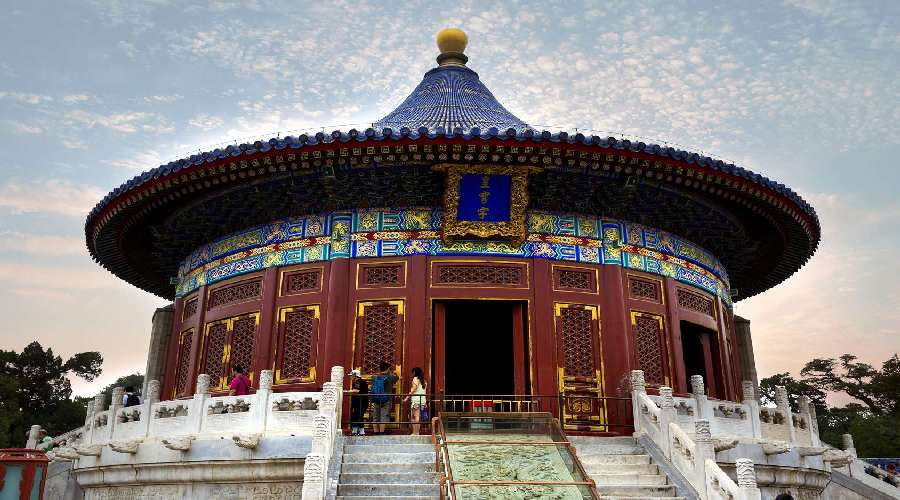 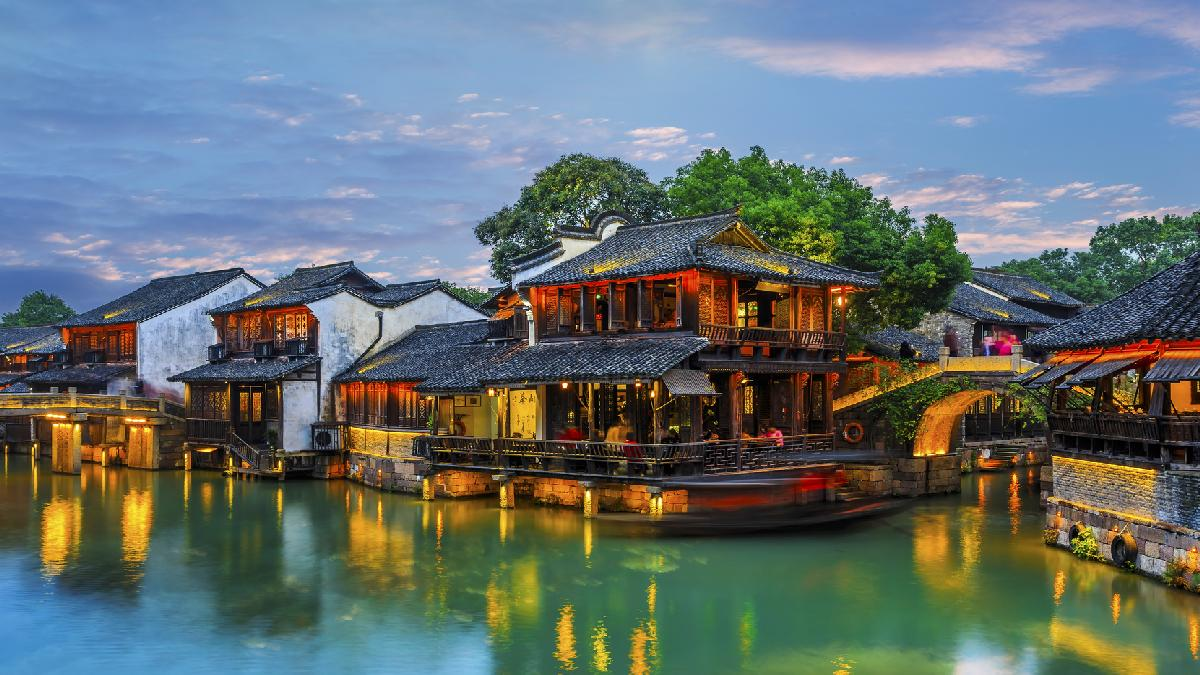 2024. május 18 – 28., augusztus 15 – 25., október 24. – november 3.(11 nap / 8 éjszaka)1.099.000 Ft-tól/fő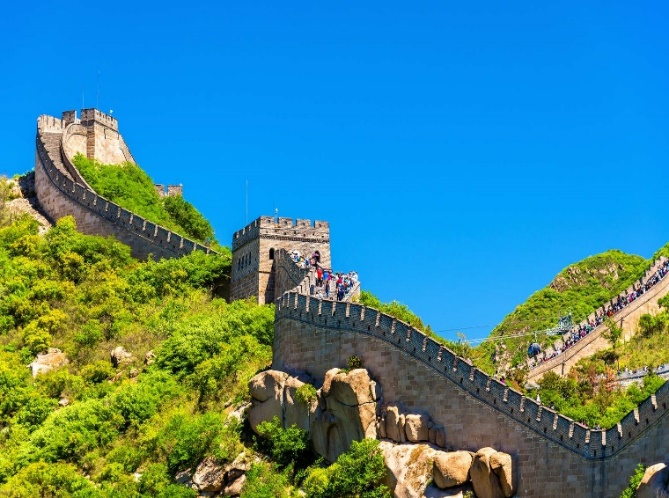 PekingXi’anHangzhouWuzhen SuzhouSanghaj A részvételi díj az alábbi szolgáltatások árát tartalmazza: utazás repülőgéppel, átszállással Budapest – Peking  és Sanghaj – Budapest útvonalon, valamint belföldi repülőjárattal Xi’an – Hangzhou útvonalon, turista osztályon, 1 db feladott poggyásszal, Peking – Xi’an útvonalon szuperexpressz vonattal, másodosztályon, a körutazás során légkondicionált autóbusszal, 8 éjszakai szállás helyi négycsillagos szállodák kétágyas szobáiban, félpanzióval, a leírás szerinti programok belépőkkel, magyar idegenvezető.A részvételi díj nem tartalmazza: borravalók, baleset-, betegség- és poggyászbiztosítás, útlemondási biztosítás, fakultatív program. Minimum létszám: 15 főTovábbi részletekről érdeklődjék irodánkban!